                                                                                           Природа представляет собою самую                                                                 древнюю в мире лабораторию с                                                                   постоянной  выставкой инженерных,                                                                  архитектурных и прочих сооружений.                                                                 Большая мать, она всегда обогащает                                                         нас, однако щедрей вознаграждает                                                                тех, кто с малых лет научается                                                                любовно смотреть ей в лицо.                                                                                                              Л.Леонов                                                                                                                                                                                                                                     Усугубление экологических проблем в нашей стране обостряет необходимость интенсивной просветительской работы по формированию у населения экологического сознания, культуры природопользования. Эта работа начинается в детском саду – первом звене непрерывного образования.Дошкольное детство – начальный этап формирования личности человека, его ценностной ориентации в окружающем мире.  Основным содержанием экологического воспитания является формирование осознанно – бережного отношения к природным объектам и явлениям, которые окружают ребенка, и с которыми он знакомится в дошкольном детстве.Среда, что окружает  ребенка каждый день, его осознанное  отношение к чистоте  родного  города  и  планеты  в  целом, отношение окружающих к  проблеме  загрязнения окружающей среды не может не влиять на его развитие, в том числе и на развитие бережного отношения  к  природе  и к рукотворным  объектам,  ответственности за соблюдение правил поведения. Говоря об осознанном  отношении к природе,  имею  ввиду, что необходимо способствовать формированию у ребенка позиции активного субъекта в обществе, что является немаловажным в  современном обществе.Необходимое  условие  формирования осознанно – бережного отношения к природе  - привлечение родителей к образовательному процессу детского сада, потому что семья дает первый опыт взаимодействия с природой, приобщает к активной деятельности в ней.Поэтому для организации работы дошкольного образовательного учреждения необходимо создание  детско – взрослого сообщества:  педагоги – дети – родители (М.Д. Махинева). Формирование  предпосылок  развития  чувства гордости   за  свой  город  и любви  к  нему, побуждение   потребности  в поддержании и сохранении природы   основано   на  постепенном погружении  и  вживлении  ребенка  в  ближайшую  окружающую  среду,  глубокому эстетическому  восприятию  природы, желании  жить  в  гармонии  с ней.Вышеперечисленные  тезисы  побудили   меня  к  созданию социально – экологического проекта «Очистим планету от мусора»,  который призван  привлечь  внимание  детей  и  их родителей  к  проблемам  окружающей  среды. Исходя  из  своего  опыта  работы,  могу  с  уверенностью  сказать,  что   включенность  родителей  в  процесс  создания  и  реализацию  проекта  пробуждает  интерес  к  познанию  самих   себя  и  детей,  делает их равноправными  субъектами  образовательного  процесса, а  так  же позволяет родителям  внести  свой  вклад  в  охрану  окружающей  среды,  что  повышает их культурную компетентность в области   экологического  воспитания  дошкольника.Экологическая  газета  «Чистый  город», которая  служит  приложением  к  данному  проекту,  пользуется  большой  популярностью  среди  родителей  и  детей.В газете  можно  познакомиться   с   фактами  и  данными  по  экологической  обстановке  вокруг  нас,  прочитать  детям  экосказку  и  побеседовать  по  ее  содержанию,  с  помощью  схемы – образца  можно  совместно  с  ребенком  изготовить   поделку  из  бросового  материала.Также  в  газете  «Чистый  город»  приветствуется  творчество  родителей, бабушек  и  дедушек,   и  других  близких  людей  моих  воспитанников.С    поделками,  изготовленными  из  бросового  материала,  я и дети моей группы приняли  участие  в  муниципальном  конкурсе «Смешная  поделка»,  посвященному Дню  смеха. По итогам конкурса  награждены  благодарственными  письмами  и  подарочными сертификатами сети магазинов «Чистый дом».                           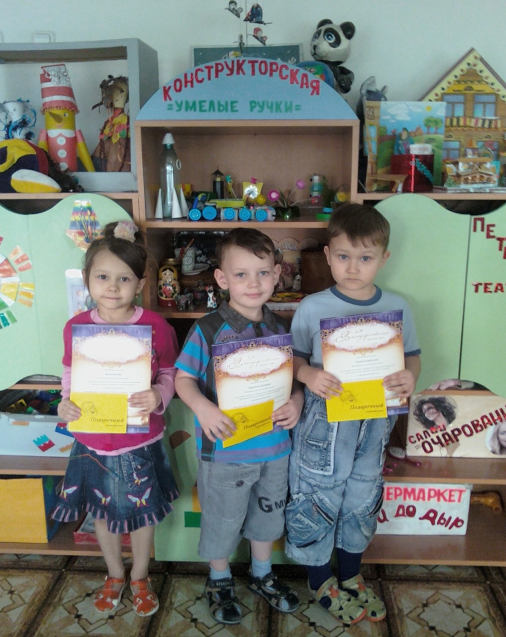 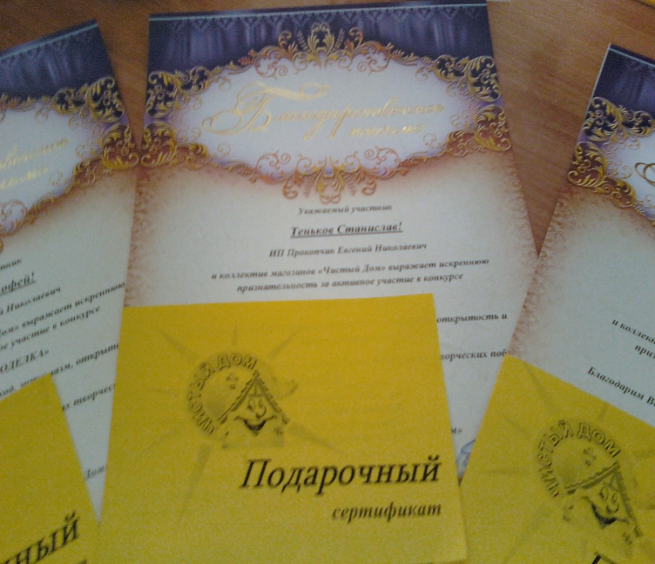 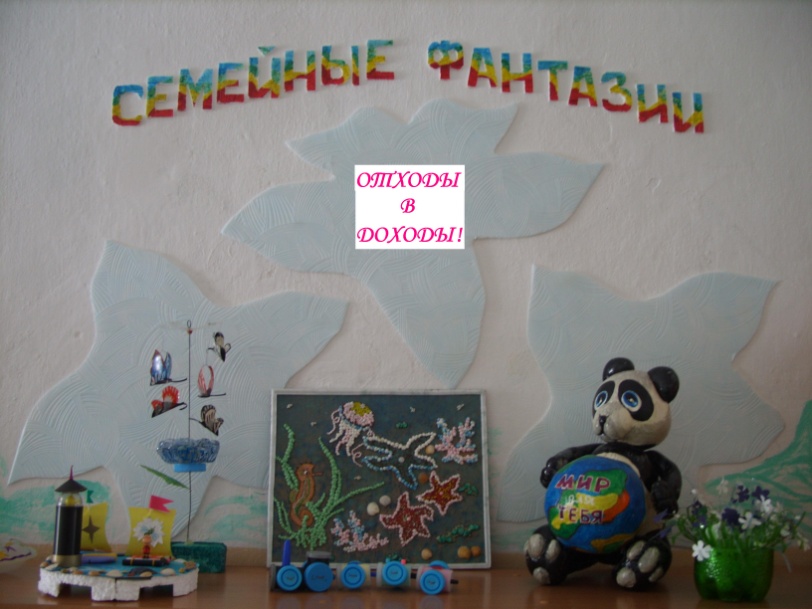 ориентирован  на  совместную  деятельность   участников образовательного  процесса:  ребенок– воспитатель – родитель. Тип  проекта по доминирующей деятельности:  творческий.По продолжительности:  долговременный.Участники проекта: - дети подготовительной группы;- родители или другие члены семьи;- воспитатель подготовительной группыРесурсное обеспечение проекта:- семья;- помещение детского сада;- территория  городского лесопаркаДевиз проекта: «Станет чище на планете,  если  ей  помогут  дети!»Новизна  данного  проекта  заключается  в его  практической  значимости:На   основе  практической  деятельности  у  детей   формируется  «экологическое  мышление», они  учатся  рассуждать, обобщать, делать простейшие  выводы;Включенность родителей  в  процесс   создания  и  реализацию проекта  делает их равноправными субъектами  образовательной деятельности, пробуждает интерес к познанию самих  себя  и  детей;Необычное театрализованное  представление, посвященное  охране  окружающей  среды  с  использованием   бытовых  отходов   в  качестве костюмов.Цель  проекта:  привлечение  детей  и  их  родителей  к  проявлению  заботы   к  окружающей  среде,  желанию  защитить  планету  от  мусора.Задачи  проекта: Развивать умения предвидеть  последствия  некоторых  действий  человека   по  отношению  к  природе,  умения  анализировать,  обобщать;Формировать  уровень   экологически  грамотного  отношения  детей  и  их  родителей  к  природе;Воспитывать  у  детей  активную  жизненную  позицию.       В  рамках  проекта  используются  следующие  формы  работы:1.Родительское собрание в форме экологического  КВН совместно с детьми.2.Беседы,  чтение  литературы  по  проблеме.3.Экспериментальная  деятельность,  экскурсии.4.Изготовление  плакатов,  листовок  в  защиту  окружающей  среды.5.Конкурс  поделок  «Отходы  в  доходы».6.Ярмарка  родительских  идей  по  использованию  бросового  материала.7.Экологический  праздник  с  театрализованным  представлением.8.Создание  экологической   газеты  «Чистый  город».                           Этапы    проекта   и   их     реализация: Подготовительный  этап:Экологический КВН «Тайны  природы».Наблюдения,  субботник  на  территории д/сада.Беседа  об  истории  мусора.Чтение  литературы  по  проблеме (Т. Зыкова «На  Земле  ничего  не  меняется», А.Кедрин «Последний  турист»). Рассматривание  фотографий  с  видами  города.Составление  рассказов  о  природе.Изготовление  плакатов,  рисунков,  листовок в  защиту  окружающей  среды.  Исследовательский  этап:Экскурсия  в  городской  парк, наблюдение.Практическая  деятельность  с  мусором.Составление  таблицы «Что  происходит  с  мусором».  Обобщающий  этап:  Обсуждение, умозаключение, вывод.Составление памятки по правилам поведения в лесу и  природоохранных  знаков, связанных с проблемой  мусора  на  основе  собственных  исследований.   Ярмарка  родительских  идей:Парад  костюмов  из  бросового  материала.Сочинение  экологической  сказки по  проблеме  и  изготовление  книги.Оформление экологического альбома: «Мы - друзья природы»Организация  выставки  поделок  «Отходы  в  доходы!» Создание экологической газеты  «Чистый  город».    Завершающий  этап:Экологический  праздник «День  Земли»Театрализованное  представление «Новые  приключения Красной  Шапочки»Вручение дипломов  «Юный  эколог»                        Алгоритм реализации   проекта:                                      Описание  экспериментальной  деятельности  с мусором                                             «Захоронение»: 1.В течение  нескольких  дней  обращала  внимание  детей  на  то, что каждый  день  мы  выбрасываем  мусор. Куда  он  девается?  А  дома  у  ребят  накапливается  мусор,  что  с ним  делают  родители?  Можно  ли  увидеть  мусор  в  окрестностях  детского сада?  Откуда  он  берется?  Есть  ли  рядом  с  территорией   детского сада  мусорные  баки,  урны,  куда  можно выкладывать  мусор,  не  загрязняя  среду? 2.Читала  детям  с  последующим  обсуждением  литературу  по  проблеме.3.Совместно  с  родителями  идем  на экскурсию  в  лесопарк,  чтобы проверить,  есть ли  мусор.  В  каких   местах  его  больше  и  почему?  Обращаю  внимание  ребят  на  то,  как  красивы  незахламленные  участки  парка  и  как  неприятно  посещать  места,  где  люди  за   собой  не  убрали. Задаю вопрос детям: как вы думаете,   почему  люди  так  поступили?4.Собираем  мусор,   пользуясь  резиновыми  перчатками,  складываем  его  в  ведерки, в мешки для мусора. 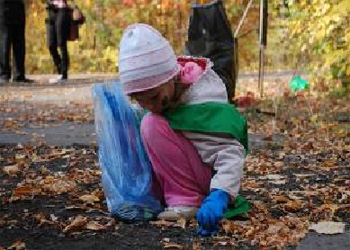 Все  собранное  сортируем:  металлический  мусор,  пластиковый, бумага  и  т.п.  Предлагаю  ребятам  внимательно  рассмотреть  весь  мусор:  может  ли  этот  мусор  как- нибудь  повредить  природе,  его  обитателям?  Куда девается  этот  мусор? (записываю  предложения  детей).5.Выбираем  из  каждой  группы  мусора  один  предмет,  выкапываем  ямки. Мусор  закапываем,  добавляя  принесенные  с  собой  апельсиновые  корки,  картофельные  стружки  и  отмечаем  участки,  чтобы  их  можно  было  найти  через  некоторое  время.6.В  течение  длительного  времени  мы  откапывали  ямки  и  смотрели,  что  происходит с  мусором.  Так,  через  два  месяца  бумага  помялась,  стала  влажной,  мягкой, в  некоторых  местах  потемнела.  Апельсиновые  корки  исчезли,  практически  не  осталось  картофельной  кожуры.  Все  остальное  не  претерпело  изменений.  Через  четыре  месяца  мы  уже  не  обнаружили  и  бумаги, но  пластиковые  бутылки  прекрасно  сохранились.  Результаты  своей  экспериментальной  деятельности  мы  заносили  в  табличку.                           Таблица «Что  происходит  с  мусором»7.Выясняем  с детьми, куда  же  могли  пропасть  пищевые  отходы?  Дети  решили, что  их  кто-то  съел, т.к. они  «вкусные».  Но  почему же  остались  бутылки,  пакет?  Ребята  предложили, что  они  «невкусные» и  поэтому их  никто  не  ест.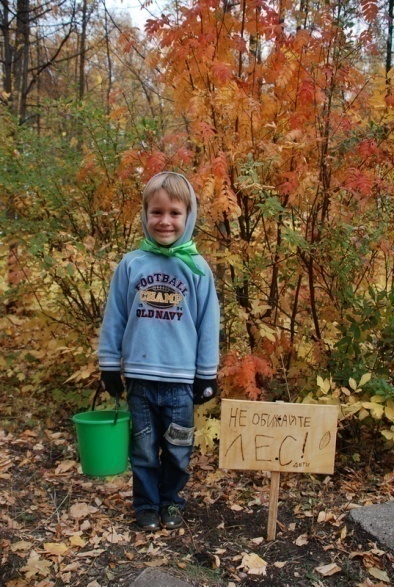 8.Предлагаю  детям  определить, что  из  того,  что  мы  закапали,  относится  к природе, а  что нет.  Получается,  что  все  природные  объекты  перерабатываются,   кем-нибудь   съедаются  и  превращаются  в  почву.  А  вот  бутылка,  банка  сделаны  руками человека,  это  не  природа, а  искусственные  объекты.  Подвожу  детей  к  выводу:  что  произойдет с  природой,  если  каждый    посетитель, отдыхающий  будет  оставлять  пакеты, банки?9.Мы  убедились,  что люди  выбрасывают  очень  много  мусора:  нельзя  ли  как-нибудь  его  использовать?  С  этой  целью  мы  организовали  ярмарку  родительских  идей.  Из  числа  заявленных  идей  были отобраны:Парад  костюмов  из  бросового  материалаСочинение  экологической  сказки по  проблеме  и изготовление  книгиОформление экологического альбома: «Мы - друзья природы»Организация  выставки  поделок  «Отходы  в  доходы!» Создание экологической газеты  «Чистый  город».Театрализованное представление, посвященное  борьбе  с  мусором.В  разработке  театрализованного  представления  родители  приняли  активное  участие.  Совместно  переработали  сказку «Красная  Шапочка»  на  новый  лад  с  экологической  направленностью, выпустили  книгу.  Для  героев  изготовили  костюмы  из  бросового  материала – пакетов, все  необходимые  декорации, разучили  роли.10.В завершении  работы  по  проекту  организовали  праздник  «День  Земли» с посвящением детей в юных экологов и театрализованным  представлением  экологической  сказки «Новые  приключения  Красной  Шапочки». Результаты  проекта:Итогов  у  этого  проекта  много,  но  самое  главное  то, что  привлеченность   родителей  и  детей к такой  работе   оказало большое  влияние  к  проявлению заботы об окружающей  среде и  желанию  защитить  свою  планету от  гибели,  а в  процессе  творческой  деятельности  у  детей  раскрылись  таланты,   которых  мало  кто  замечает.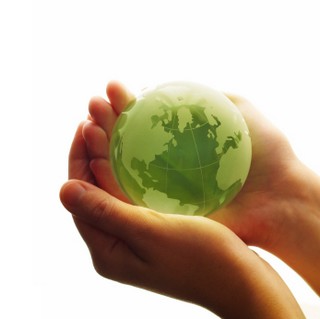      Направление                   Виды  детской  деятельностиСоциально- коммуникативное развитие•Экологический  КВН «Тайны  природы» (совместно с родителями).•Рассматривание  фотографий  с видами  города.•Субботник на территории детского сада.•Составление карты-схемы  маршрута  до городского  лесопарка. •Экскурсия в лесопарк (совместно с родителями).•Беседа о правилах поведения в природе.Познавательное развитие     Речевое развитие•Беседа об истории мусора.• ТРИЗ «Заводы-это хорошо или плохо?».•Эксперимент с мусором «Захоронение».•Составление таблицы «Что происходит с мусором».•Составление памятки по правилам поведения в природе.•Изготовление макета Земли.•Изготовление книги-раскладушки по сказке «Новые приключения Красной Шапочки» (совместно с родителями). •Изготовление дипломов «Юный эколог» (совместно с родителями).•Изготовление поделок из бросового материала.•Составление рассказов о природе.•Мини-сочинения о родном городе с использованием  логоритмики.•Сочинение экосказки «Новые приключения Красной Шапочки» (совместно с родителями).•Создание  экологического альбома «Мы-друзья природы» (рисунки, фотографии, стихи детей).•Решение экологических ситуаций. •Чтение  экосказок: «Хламище-окаянище»,  Т. Зыкова «На  Земле  ничего  не  меняется», А.Кедрин «Последний  турист». •Заучивание стихотворений: «Земля, моя планета голубая!» М. Львовский; «Экология-модное слово» А.Е. Гаврюшкин.                                                                                                                           Художественно-эстетическое развитие:      изо и дизайнМузыкально -     театральная   деятельность•Рисование экологических знаков, плакатов, рисунков в честь охраны окружающей среды.•Выпуск листовок, газеты «Чистый город» (совместно с родителями).•Выставка поделок «Отходы – в доходы!»•Составление сценария экологического праздника «День Земли» (совместно с родителями).•Дефиле костюмов из бросового материала.•Театрализованное представление экологической сказки «Новые приключения Красной Шапочки».Вид мусораПолиэтиленовый  пакетПластиковая бутылкаМеталлическая банкаАпельсиновыекоркиКартофельнаякожураБумагаВремя захоронения                                    май 2014г.                                    май 2014г.                                    май 2014г.                                    май 2014г.                                    май 2014г.                                    май 2014г.Первая дата эксперимента                                   июль 2014г.                                   июль 2014г.                                   июль 2014г.                                   июль 2014г.                                   июль 2014г.                                   июль 2014г.Первая дата экспериментабез измененийбез измененийисчезлакраска,банкацелаяисчезлинебольшиекусочкинашли струдомпомялась,сталамягкой,легко рветсяВторая дата эксперимента                           октябрь 2014г.                           октябрь 2014г.                           октябрь 2014г.                           октябрь 2014г.                           октябрь 2014г.                           октябрь 2014г.Вторая дата экспериментабез измененийбез измененийпокрытаржавчиной------------исчезлиисчезла